Spoznávame BBC micro:bitPracovný listSkúmanieÚloha 1Prezrite si BBC micro:bit a zistite, na čo slúžia vyznačené oblasti a doplňte príslušné čísla do tabuľky: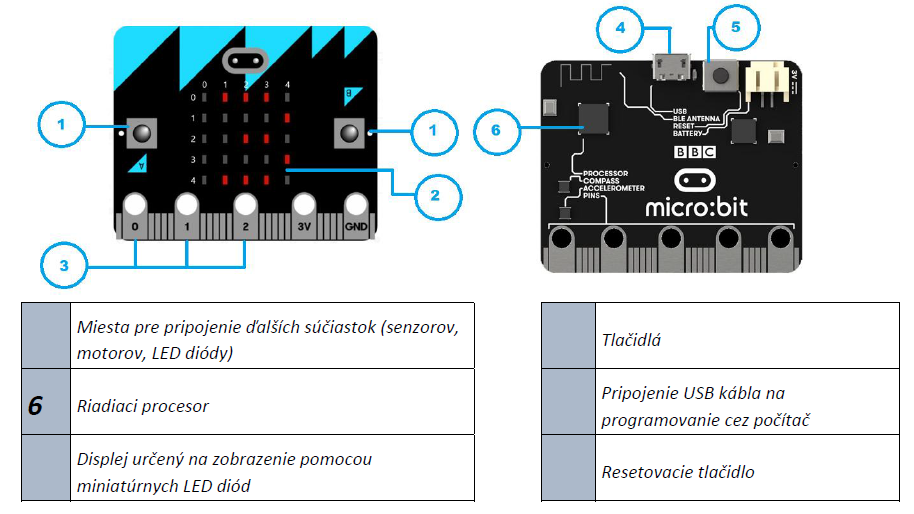 Úloha 2Na stránke http://makecode.microbit.org/ kliknite na tlačidlo    a vytvorte projekt s názvom Pokus. Kliknutím na tlačidlo  spustite vývojové prostredie BBC micro:bit. Preskúmajte bližšie knižnice s príkazmi vo vývojovom prostredí BBC micro:bit  a zistite, v ktorých knižniciach sa nachádzajú nasledujúce bloky: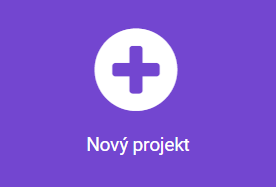 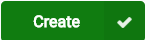 Úloha 3Vytvorte vo vývojovom prostredí nasledujúci veľmi jednoduchý program a všimnite si, ako funguje v simulátore (pokiaľ ste si nestihli všimnúť okamih zobrazenia v simulátore, vyskúšajte simulátor reštartovať kliknutím na malú ikonku točiacej sa šípky) :Navrhnite pomocou štvorcovej siete pixelov digitálnu podobu smajlíka a potom ju vyznačte v bloku zobraziť LED (vyfarbite potrebné políčka):Doplňte a skontrolujte program v simulátore. Funguje Váš program správne?                ÁNO   NIEÚloha 4Upravte program z predošlej úlohy (všetky nepotrebné bloky z plochy vymažte) – nezabudnite na svojho digitálneho smajlíka a využite ho  v bloku zobraziť LED:Odhadnite, na čo slúži blok keď sa tlačidlo A stlačí a podľa toho otestujte program v simulátore. Funguje Váš program správne?               ÁNO     NIEKliknite pravým tlačidlom myši na blok keď sa tlačidlo A stlačí a pomocou voľby duplikovať vytvorte kópiu Vášho programu, ktorú pozmeňte tak, aby ste získali blok keď sa tlačidlo B stlačí a smutného smajlíka. Otestujte svoj program v simulátore. Funguje Váš program správne?      ÁNO    NIEÚloha 5Odstráňte všetky bloky z pracovnej plochy z predošlého programu, vytvorte nový program a otestujte ho:Vyskúšajte zmeniť číslo v bloku zobraziť číslo a program otestujte.Vložte miesto konkrétneho čísla blok vybrať náhodne ... do ... – Váš program by mal teraz vyzerať takto:Program niekoľkokrát otestujte  stláčaním tlačidla A na simulátore a zapíšte zobrazené číslo z displeja do nasledujúcej tabuľky:Na čo slúži blok vybrať náhodne? Odhadnite, čo sa stane, ak v tomto bloku zmeníte číslo 10 na iné číslo – doplňte svoj odhad do tabuľky, potom otestujte, či ste mali pravdu:Vedomosti v kockeBBC micro:bit predstavuje minipočítač, ktorý má vlastný procesor, pamäť, zobrazovaciu jednotku (LED displej), vstupné tlačidlá, viacero senzorov na meranie vonkajších veličín (kompas, snímač zrýchlenia – akcelerometer, teplomer a iné), komunikačné nástroje (Bluetooth), ako aj priestor pre pripojenie ďalších zariadení podľa potreby (tzv. piny).Na jeho programovanie používame online prostredie na stránke https://makecode.microbit.org/, kde máme k dispozícii aj simulátor. Pri programovaní využívame farebné rozlíšení knižnice príkazov.Pri programovaní sme použili nasledovné príkazy (bloky):BBC micro:bit predstavuje minipočítač, ktorý má vlastný procesor, pamäť, zobrazovaciu jednotku (LED displej), vstupné tlačidlá, viacero senzorov na meranie vonkajších veličín (kompas, snímač zrýchlenia – akcelerometer, teplomer a iné), komunikačné nástroje (Bluetooth), ako aj priestor pre pripojenie ďalších zariadení podľa potreby (tzv. piny).Na jeho programovanie používame online prostredie na stránke https://makecode.microbit.org/, kde máme k dispozícii aj simulátor. Pri programovaní využívame farebné rozlíšení knižnice príkazov.Pri programovaní sme použili nasledovné príkazy (bloky):